PROJEKTANMELDUNG AKTIONSWOCHEN “RINGEN BEWEGT DICH! RINGEN BEWEGT DEUTSCHLAND! 2.0“Bitte ausfüllen und elektronisch oder per Post an den DRB-Referenten Klaus Riesterer zurücksenden: k.riesterer@ringen.de oder Ittnerstr.15, 79111 Freiburg Die besten drei Projekte werden prämiert. Die Anmeldung des Projektes beim DRB ist unverbindlich.Ansprechpartner:(Bitte Kontakt für Rückfragen angeben)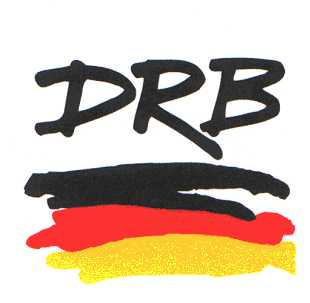 Durchführender Verein bzw. durchführende Institution(en):Termin:Zielgruppe:Kurzbeschreibung:Kosten/Budget:Teilnehmerzahl: